День Матери!Сколько тепла таит магическое слово, которым называют самого близкого, дорогого и единственного человека. Мама следит за нашей жизненной дорогой. Материнская любовь  греет нас до глубокой старости.       Есть у нас замечательный праздник  в календаре – День матери, а значит, есть ещё один повод поздравить наших мам, поблагодарить их за доброту и ласку, нежно обнять и поцеловать.  И это замечательно: сколько бы хороших, добрых слов мы не говорили нашим мамам, сколько бы поводов для этого ни придумали, лишними они не будут.23- 24 ноября  в нашем детском саду прошли утренники «День матери»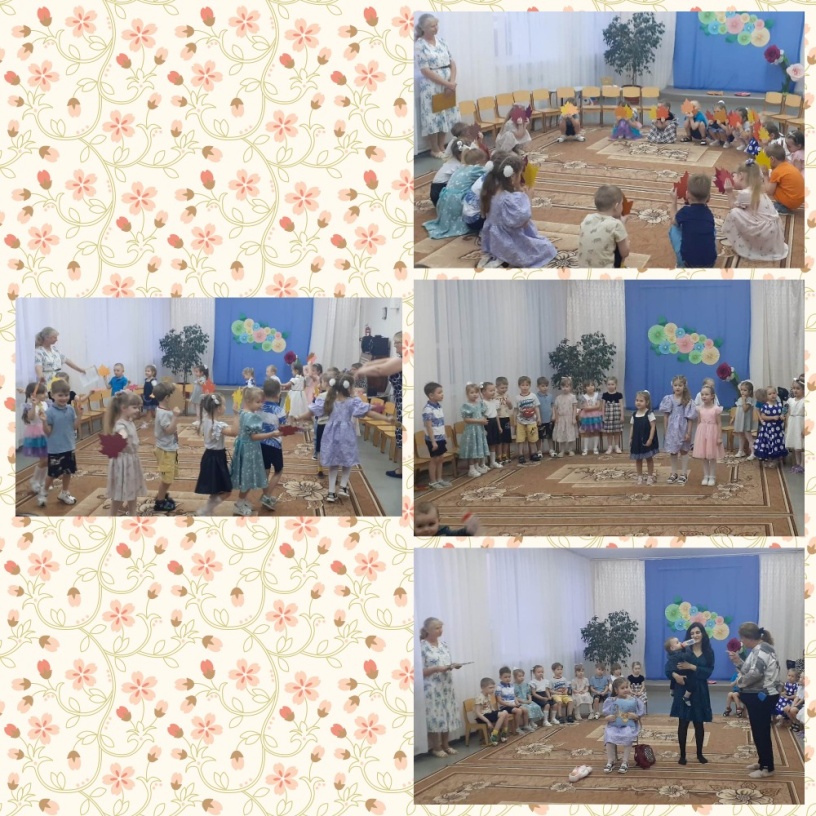 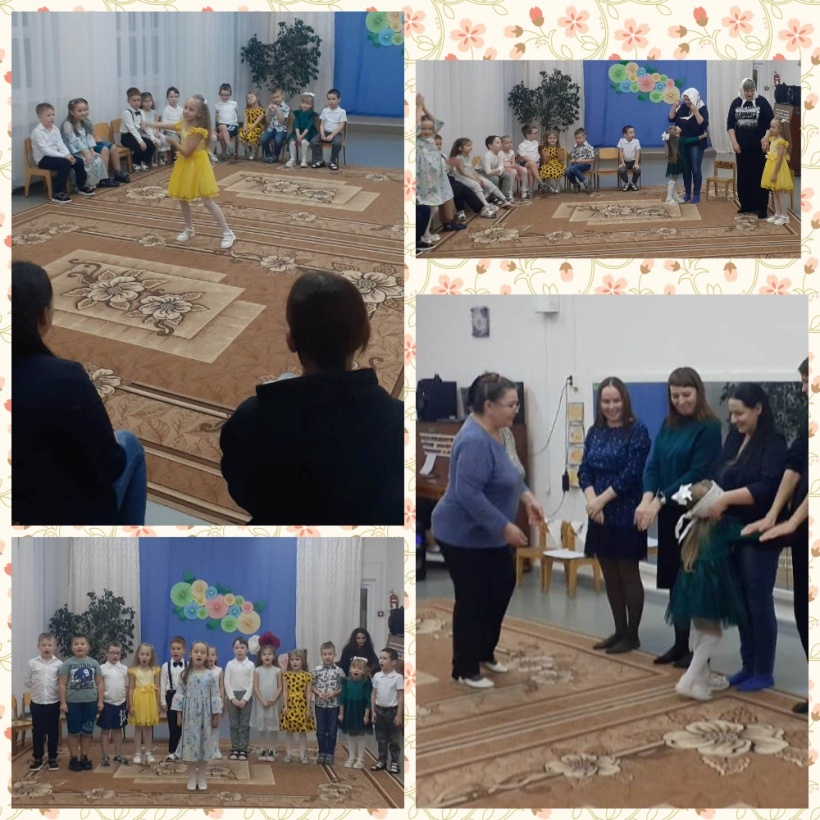 